The Great Kantō earthquake (関東大震災, Kantō daishinsai) was a Japanese natural disaster in the Kantō region of the island of Honshū.[11] The earthquake struck at 11:58:44 am JST (2:58:44 UTC) on Saturday, September 1, 1923. It lasted between 4 and 10 minutes.[12]This earthquake destroyed Tokyo, the port city of Yokohama, surrounding prefectures of Chiba, Kanagawa, and Shizuoka. It caused widespread damage.[13] About 140,000 people died.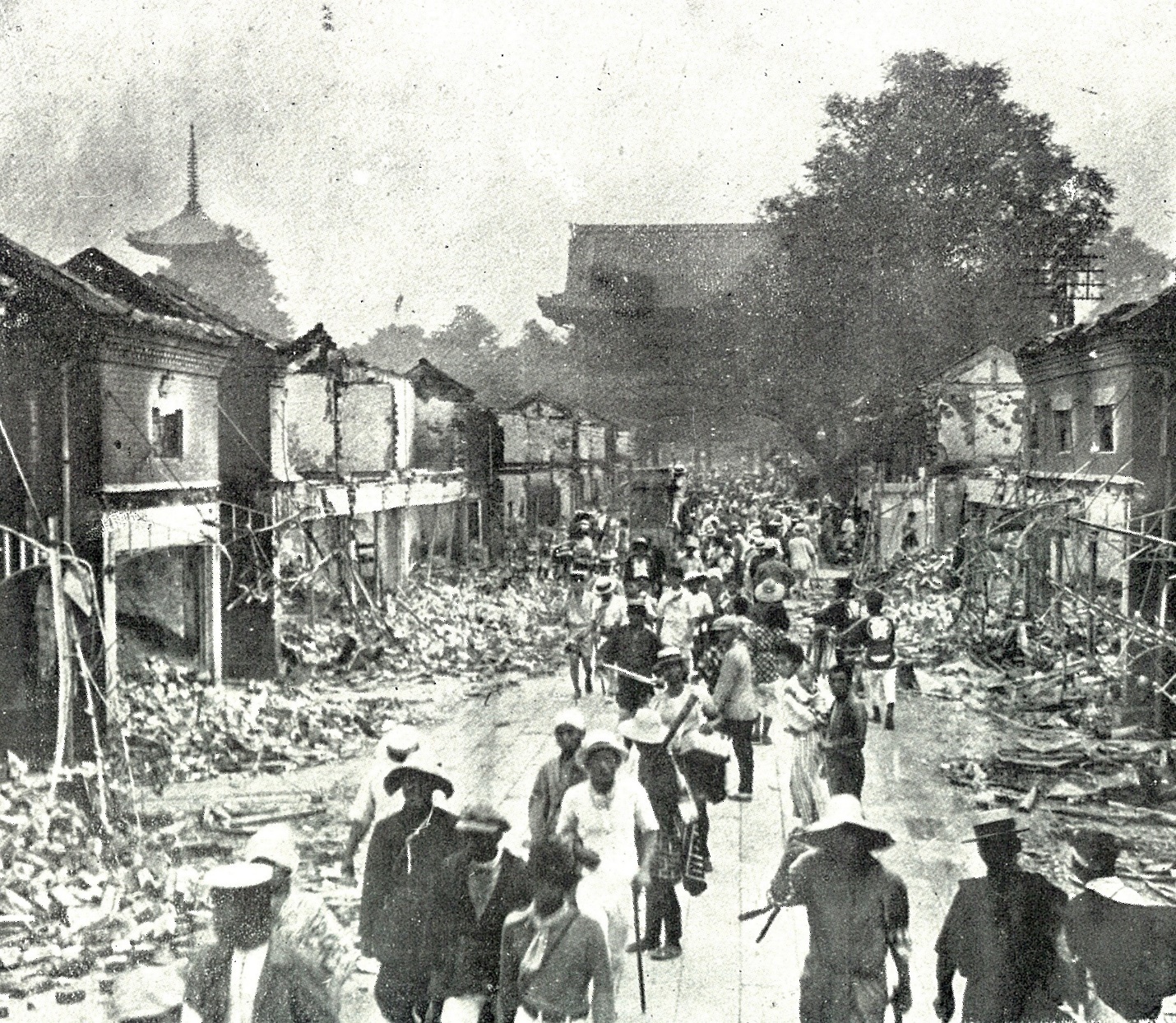 